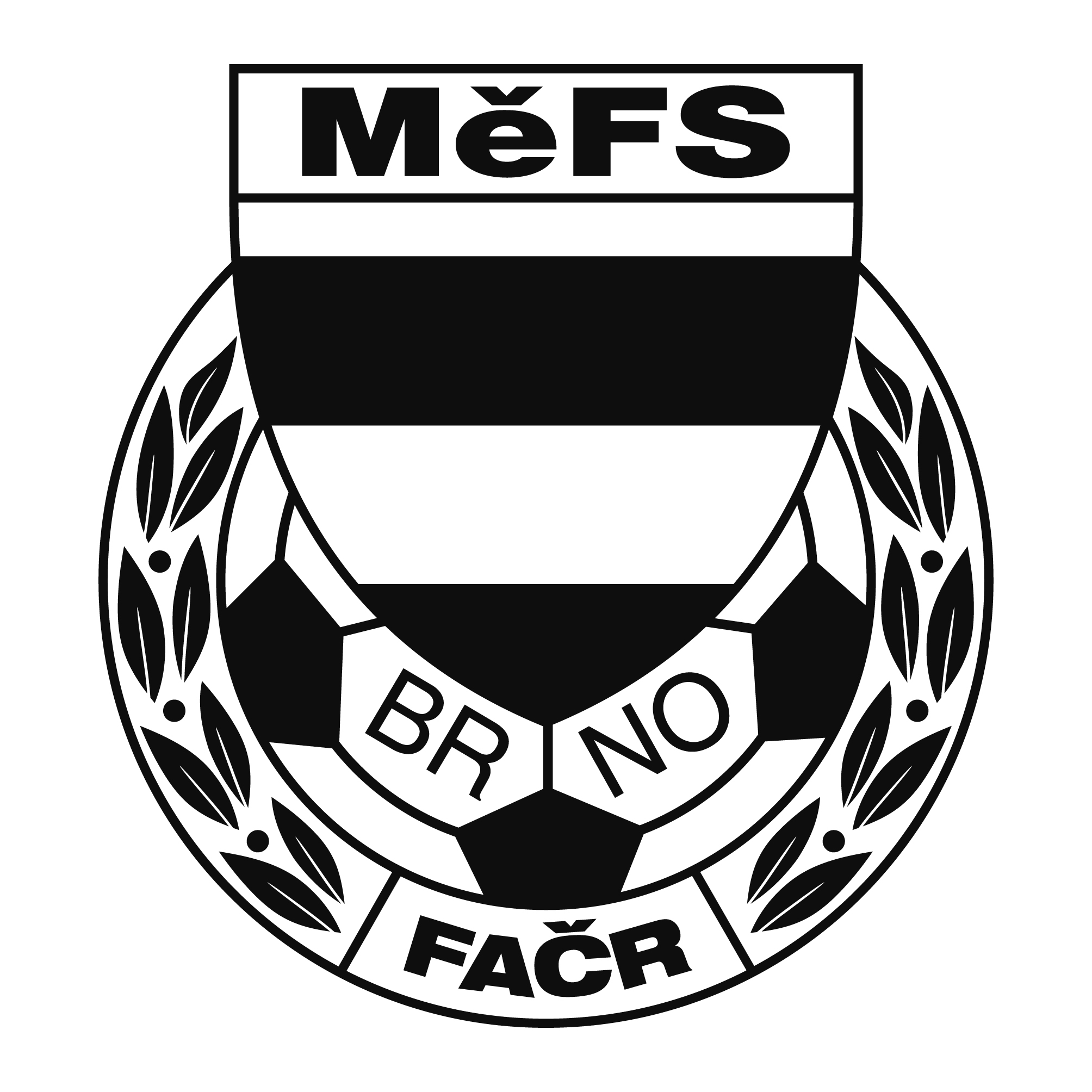 NOMINAČNÍ  LISTINAvýběru MěFS, hráčů U 12 Akce:	Jarní kemp ročníku 2008	Úterý dne 9. června 2020	fotbalové hřiště TJ Maloměřická cementárna a vápenice Brno, z.s.Místo, datum a čas srazu: 	TJ MCV, Borky 1100/40, Brno, hřiště s přírodní trávou 				v úterý 9. 6. 2020 v 16.45 hodinPředpokládaný konec:	18.30 hod.Nominace hráčů U 12:Vybavení hráčů:tréninkové oblečení, kopačky, vlastní fotbalový míč, chrániče holení, brankáři vlastní výstroj, kartičku pojištěnce.Trenéři: Šrámek Jiří, Záleský David			vedoucí: Dvořák PetrV krajním případě lze vyrozumět telefonicky p. Dvořák Petr – tel. 739593355.V případě neomluvené neúčasti nominovaných hráčů se klub vystavuje postihu dle článku 17 bod 3 RFS !V Brně 1.6.2020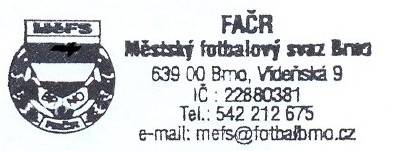    Mgr. Tomáš Němčanský, v.r.					 Mgr. Jan Maroši, v.r.	předseda KM MěFS						  předseda VV MěFSZa správnost:				                                                                              Libor Charvát					              sekretář MěFSPříjmení a jménomateřský klubFoltas Petr – brankářFC Svratka BrnoŠtaif ŠimonFC Svratka BrnoKratochvíl DenisFC Svratka BrnoKřivánek JanTJ Start BrnoAdametz OliverTJ Start BrnoLorenc VojtěchTJ Start BrnoŠlampa PetrTJ Start BrnoPolcar PatrikTJ Start BrnoBlahák ZbyněkFC SoběšiceSalzman AdamFC SoběšiceBlaha DenisFC SoběšiceDerka JanFC MedlánkyHuryta MikulášFC MedlánkyŠtrubl DanielFC MedlánkyRudolf Matyáš - brankářČAFC Židenice 2011Vlach AdamČAFC Židenice 2011Vančura MatějČAFC Židenice 2011Čoupek JakubČAFC Židenice 2011Bajgar FilipČAFC Židenice 2011Čep OndřejTJ Tatran Starý LískovecHalouzka RadimTJ Tatran Starý LískovecSýkora LukášTJ Tatran Starý Lískovec